Canvas Tip Sheet: Quizzes: QTI Format & ConverterAfter you create the quiz, you can set extra attempts and time on quizzes.  If you have set a time limit on your quiz, you can set extra time for certain students.   Your quiz must be published to add student extensions. StepsDirectionsImage1. Create a text file of your quiz questionsOne return/enter between question and answer. Two return/enter between questions.Question samples:1. What is the term for the process of a leader communicating ideas, gaining acceptance of them, and motivating followers to support and implement the ideas through change?a. Leadership*b. Influencingc. Managementd. Guidance2. The first step to leadership development is self-awareness of leadership competencies.*a) Trueb) False2. Convert text file Canvas Quiz Converter: San Diego State University toolhttp://ec2-34-207-154-191.compute-1.amazonaws.com/3. Create Quiz Question GroupIn the course navigation, click QuizzesIn the right corner, click the more options button (snowman)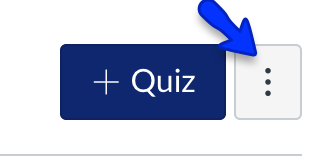 Click Manage Question Banks
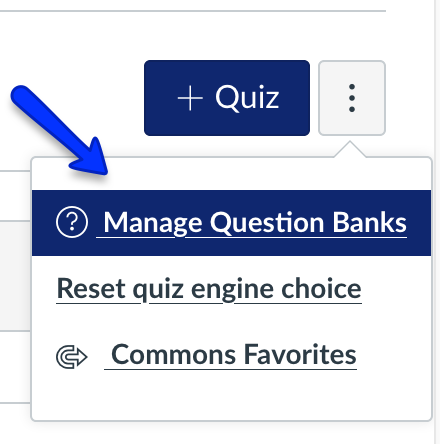 3. Import QTI zip fileGo to course settingsGo to the Canvas course in which you want to add the quiz.Go to Settings, in the right sidebar (menu), click "Import Course Content"Select “QTI .zip file” at the bottom of the dropdown menu choicesLocate and choose the zipped file that was generated by the converter toolClick "Import.” 